Контентные услуги связи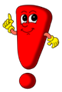 С 1 мая 2014 года действуют поправки в Федеральный закон «О связи» (внесенные законом от 23.07.2013 № 229-ФЗ). «Контентные услуги» определены как вид услуг связи, которые технологически неразрывно связаны с услугами подвижной радиотелефонной связи и направлены на повышение их потребительской ценности (в том числе услуги по предоставлению абонентам возможности получать на пользовательское (оконечное) оборудование в сетях связи справочную, развлекательную и (или) иную дополнительно оплачиваемую информацию, участвовать в голосовании, играх, конкурсах и аналогичных мероприятиях) и стоимость оказания которых оплачивается абонентом оператору связи, с которым у абонента заключен договор об оказании услуг связи.Оказание контентных услуг осуществляется только с согласия абонента, выраженного посредством совершения им действий, однозначно идентифицирующих абонента и позволяющих достоверно установить его согласие на получение данных услуг.В случае привлечения оператором третьих лиц к оказанию контентных услуг, оператор на основании обращения абонента обязан создать отдельный лицевой счет, предназначенный только для оплаты таких услуг в пределах средств, находящихся на данном счете.До получения согласия абонента об оказании контентных услуг связи, оператор должен предоставлять абоненту информацию о тарифах на услуги и кратком содержании данных услуг, а также о лице, предоставляющем конкретную услугу, и лицевом счете, с которого осуществляется списание денежных средств на оплату таких услуг.Расчеты за оказанные абоненту услуги осуществляются оператором связи.Операторы связи несут ответственность перед абонентами за нарушение вышеуказанных требований при подключении и предоставлении контентных услуг связи.Согласно этим изменениям, операторы мобильной связи обязаны создавать отдельные лицевые счета абонентов, предназначенные для оплаты так называемых дополнительных услуг (реализуются они в основном посредством платных SMS). Ожидают, что такая мера позволит снизить количество мошеннических действий, связанных с использованием SMS по «коротким» номерам.Источник: https://zpp.rospotrebnadzor.ru/handbook/svyaz/memos